РЕШЕНИЕРассмотрев обращение Главы Петропавловск-Камчатского городского округа Иваненко В.Ю. от 20.12.2017 № 01-01-01/2600/17, Городская Дума Петропавловск-Камчатского городского округаРЕШИЛА:	1. Внести в план нормотворческой деятельности Городской Думы Петропавловск-Камчатского городского округа на II полугодие 2017 года, утвержденный решением Городской Думы Петропавловск-Камчатского городского округа от 14.06.2017 № 1324-р, изменение, исключив строку 17.2.    Настоящее решение вступает в силу со дня его подписания.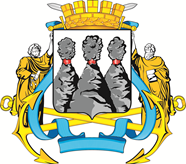 ГОРОДСКАЯ ДУМАПЕТРОПАВЛОВСК-КАМЧАТСКОГО ГОРОДСКОГО ОКРУГАот 28.12.2017 № 91-р4-я (внеочередная) сессияг.Петропавловск-КамчатскийО внесении изменений в план нормотворческой деятельности Городской Думы Петропавловск-Камчатского городского округа на II полугодие 2017 года, утвержденный решением Городской Думы Петропавловск-Камчатского городского округа от 14.06.2017 № 1324-р Председатель Городской Думы 
Петропавловск - Камчатского 
городского округа  Г.В. Монахова                     